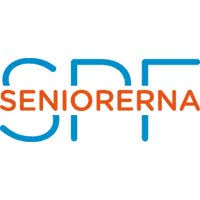 Policy vid deltagande av flerdagsresor               Höör 2022-01-11		Styrelsen utser ansvarig för resor. Cirkelledare har, om intresse finns, möjlighet att anordna en resa.Samråd med reseansvarig ska göras angående resmål och tidpunkt så att inga kollisioner uppstår.Alla kostnader ska täckas av deltagaravgiften.Ni som anordnar en resa kontrollera att arrangören/bussbolaget har trafikförsäkringar och försäkringar för oförutsedda händelser.För att undvika att ställa in resor när det saknas ett fåtal anmälningar för att resan ska kunna genomföras har styrelsen beslutat om följande ordning för deltagande:Medlemmar i Klubb 72 HöörVänmedlemmar till Klubb 72 HöörÄkta hälft/sambo till medlemmar i Klubb 72 HöörÄkta hälft/sambo till vänmedlemmarMedlemmar i annan SPF-föreningÄkta hälft/sambo till medlemmar i annan SPF-föreningMedlemmar i annan pensionärsförening, exempelvis PROÄkta hälft/sambo till medlemmar i annan pensionärsföreningFamiljemedlemmar, vänner, med flera till framför allt anmälda i grupperna 1, 2 och 5Förtur till platser och kostnadGrupp 1 och 2 har alltid förtur till platser fram till en vecka innan sista anmälningsdatum. Priset på resan är enligt Programhäftet.Anmälan och kostnad för icke medlemmar i SPF Klubb 72 HöörGrupperna 3, 4, 6, 8 och 9 kan anmäla sig en vecka innan sista anmälningsdatum. För icke medlemmar tillkommer 300 kr utöver resans pris i Programhäftet.FörsäkringObservera att grupperna 1, 2 och 5 omfattas av SPF:s aktivitetsförsäkring. Grupperna 3, 4, 6, 7, 8 och 9 måste själva säkerställa sitt försäkringsskydd. Reseansvarig informerar om detta till deltagarna.